Programas y Proyectos de InversiónIndicadores de Resultados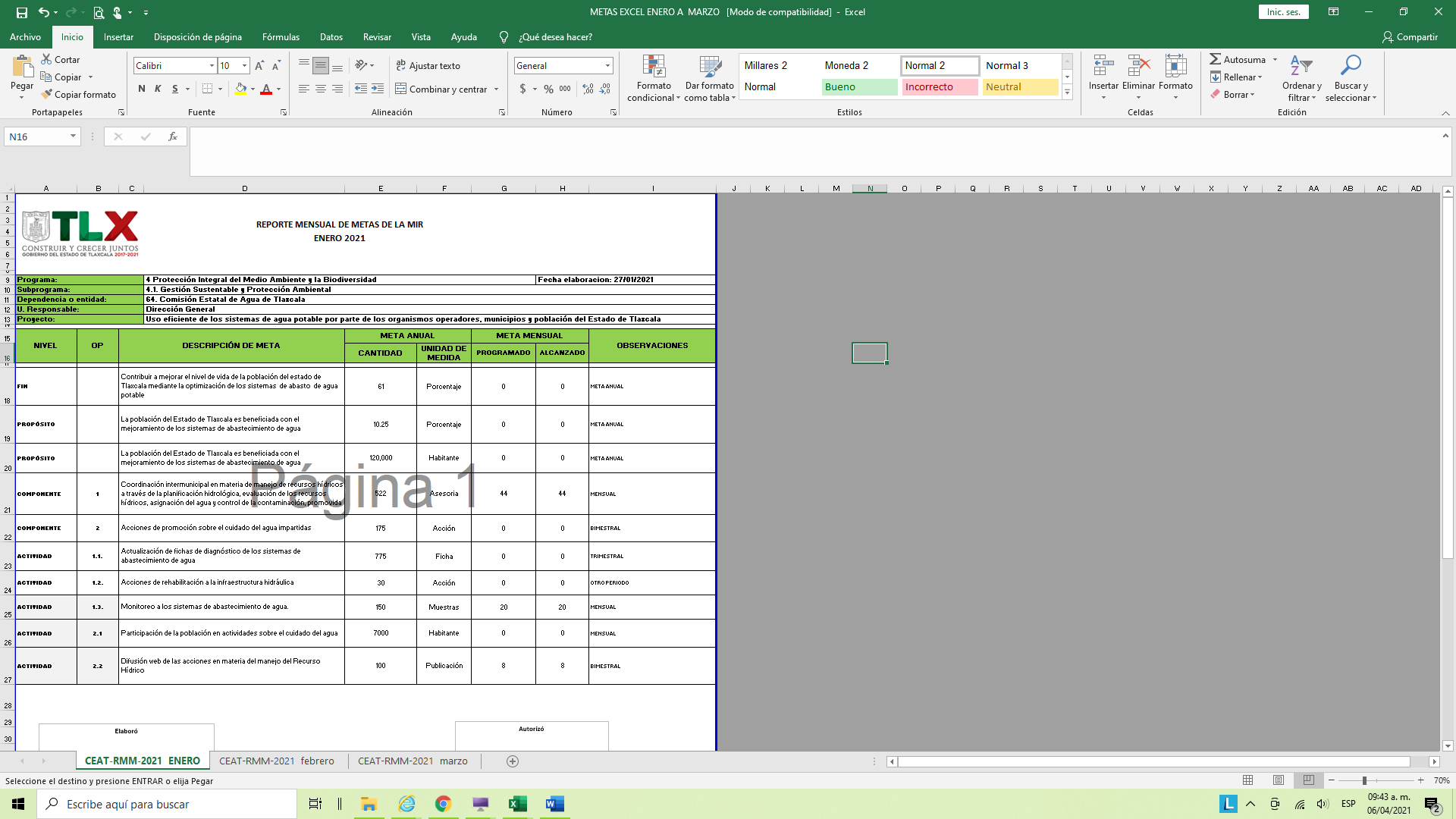 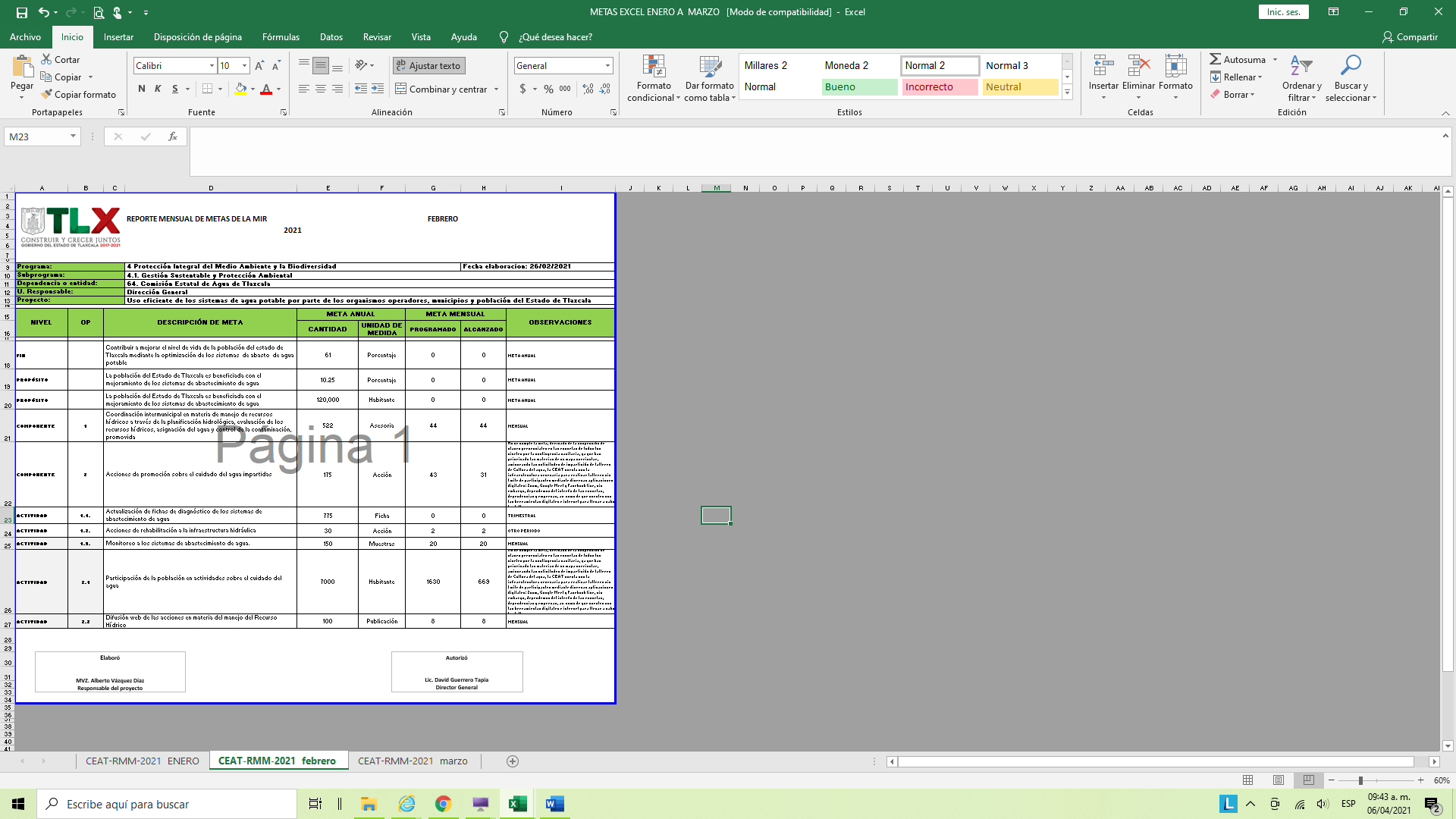 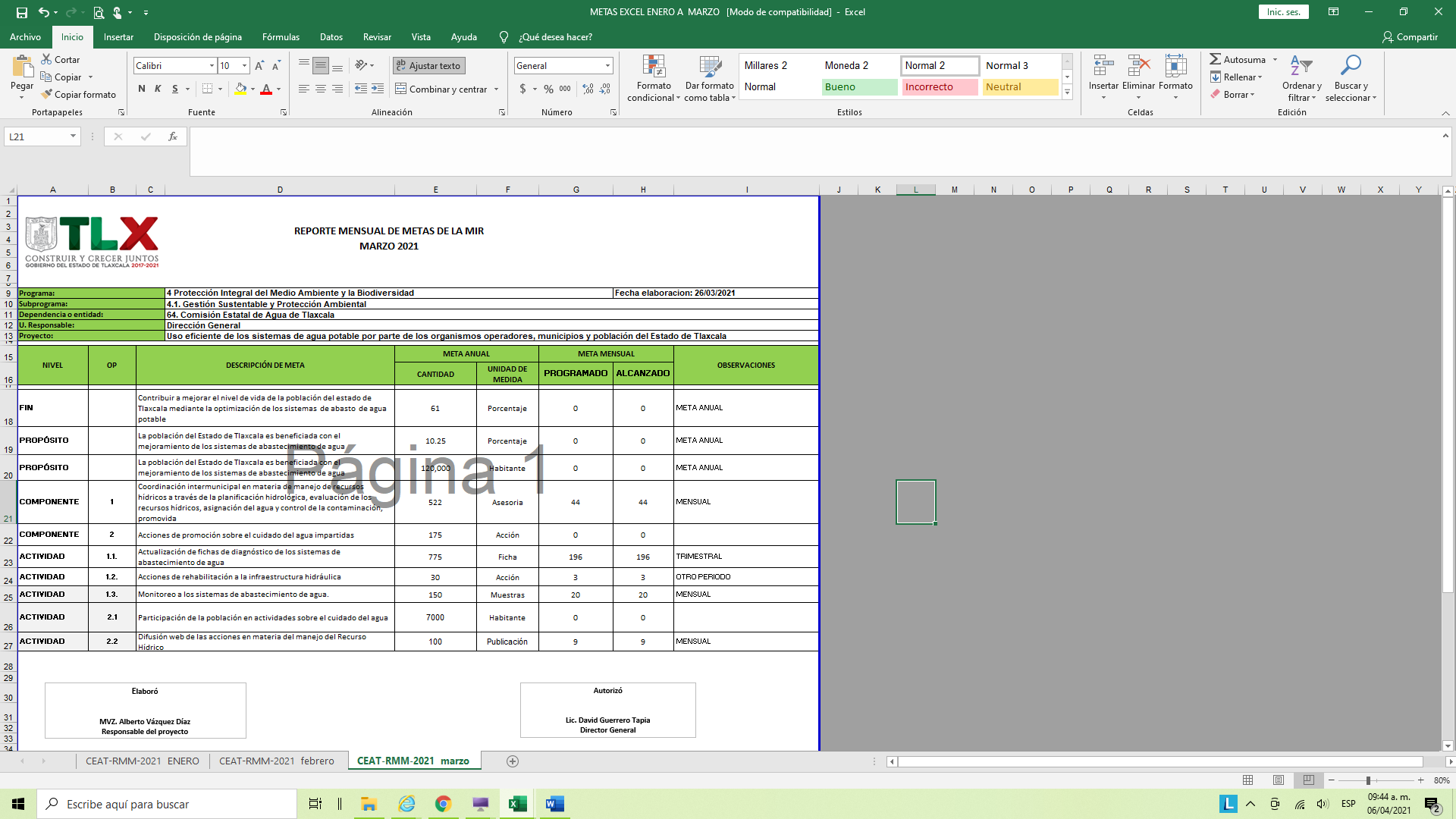 NÚMERO DE PROYECTODESTINO DEL GASTO
(Denominación o descripción)MUNICIPIOLOCALIDADÁMBITOTOTAL ANUAL1SUMINISTRO Y COLOCACIÓN DE EQIPO DE BOMBEO PARA MANANTIALES, CONSTRCCIÓN DE SISTEMA DE AGA PLUVIALOXTOTLANPANGOIXTACUIXTLAESTATAL$           198,722.00 